一般社団法人 福知山民間社会福祉施設連絡協議会介護・福祉人材養成センター日　　時　【第１回】平成３０年９月２０日（木）9：30～17：00(受付開始9:00)　　　　　【第２回】平成３０年10月２９日（月）9：30～17：00　ね ら い　　仕事の現状を可視化して整理し、自分の動機や強み、能力を明らかにした上で、業務内容や人間関係、仕事に対する認識を組み立て直し、仕事に対する考え方や行動を主体的なものに変え、やらされ感のある業務をやりがいのあるものへと変化させることを目的としています。講　　師　　増田知乃　先生　（有限会社レイズ）　　　<経歴>　　株式会社日本マネジメント協会において、人材育成コンサルタントとして一般企業をはじめ、官公庁、商工会議所、金融機関、社会福祉法人等へのサポート実績を重ね、人材育成コンサルタント会社有限会社レイズを設立。研修内容　　「仕事のやりがい再発見！“ジョブクラフティングセミナー”のご紹介」をご覧ください。受講対象　　経験年数2年目以上の職員を対象といたします。会　　場　　介護・福祉人材養成センター（福知山公立大学２号館　２階）主　　催　　一般社団法人　福知山民間社会福祉施設連絡協議会受　講　料　　１０，０００円（2回分）定　　員　　３０名（先着順）　　　　　　　　※定員になり次第受付を終了致します　※受付不可の場合のみご連絡致します。　　　申込み期日  　平成３０年９月７日（金）　お申込み・お問合わせ介護・福祉人材養成センター  　京都府福知山市字堀3370　福知山公立大学2号館2階  TEL. 0773-23-3335　／　FAX. 0773-23-3305参加申込書この用紙に記入して　FAX  してください。申込者氏名アクセス　　　　　　　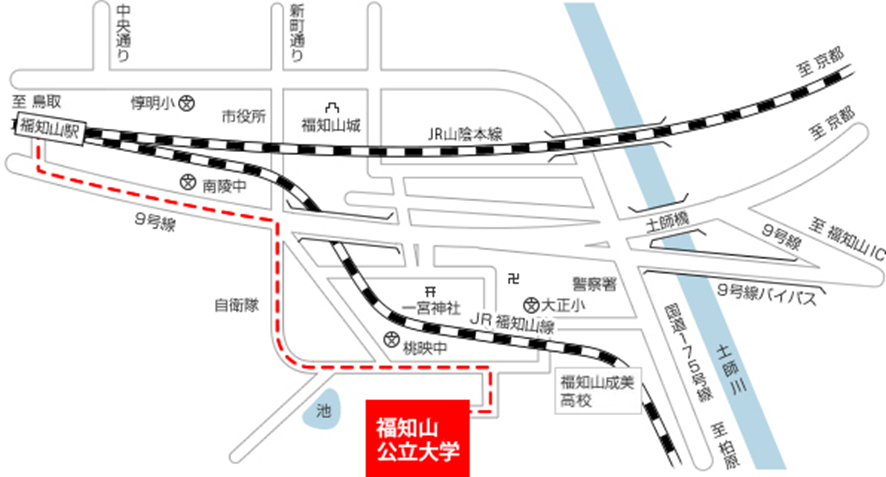 「ジョブ・クラフティング研修」申込み　　　　　FAX　０７７３－２３－３３０５<法人名><事業所名>　　　　　　　　　　　　　　　　　　　　　　　<種　別><事業所住所>　〒<電話番号>　　　　　　　　　　　　　　　　　＜FAX番号＞　　　　　NO氏　　名経験年数職　　　種　　年　ヶ月　　年　ヶ月年　ヶ月